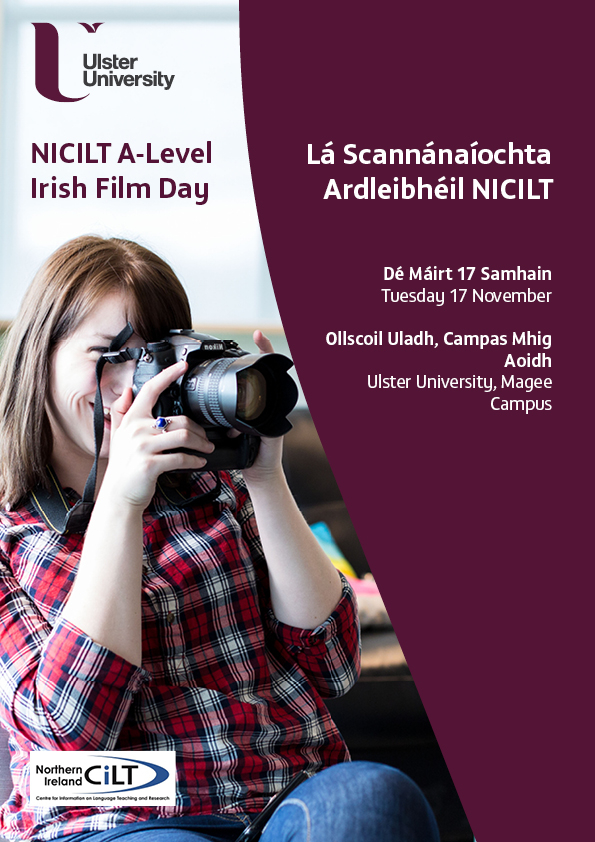 Clár an Lae / Programme for the Day09.30-10.00 	Arrival and registration 10.00-10.10 	Welcome and introductions by NICILTEach session will feature an introduction to the language (Dr Malachy Ó Néill) and cinematography (Professor Paul Moore) of the film(s) followed by a screening and a workshop (facilitated by staff in the School of Irish Language and Literature).SESSION 1 	Rúbaí & Asal10.10-10.20 	Short introduction (Prof. Moore & Dr Ó Néill)10.20-10.45 	Screening: Rúbaí (11 mins) & Asal (13 mins) 10.45-11.05 	Workshop on both films (10 mins per film)11.05-11.15 	Break SESSION 2 	Yu Ming is Ainm Dom & Beirt le Chéile11.20-11.30 	Short introduction (Prof. Moore & Dr Ó Néill)11.30-11.55 	Screening: Yu Ming is Ainm Dom & Beirt le Chéile (10 mins) 11.55-12.15 	Workshop on both films 12.15-12.45 	Lunch SESSION 3 	Clare sa Spéir12.45-12.55 	Short introduction (Prof. Moore & Dr Ó Néill)12.55-13.15 	Screening: Clare sa Spéir 13.15-13.35 	Workshop on film 13.40-13.50 	Finish 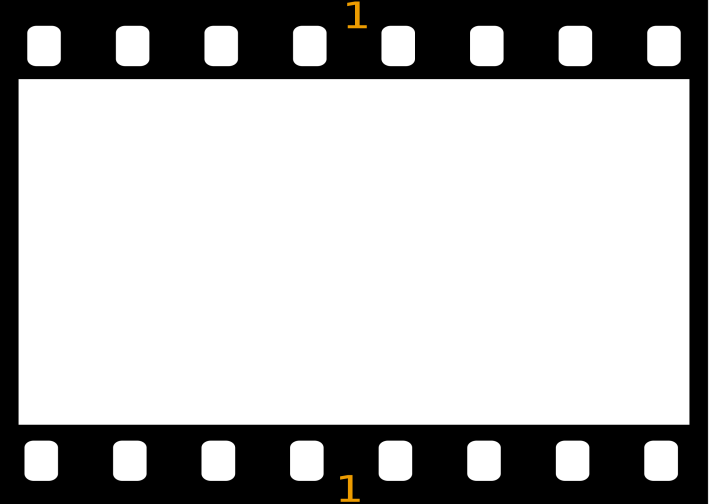 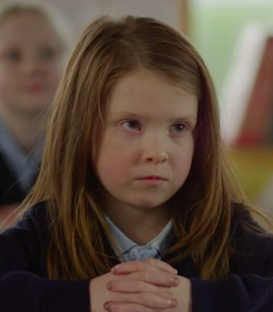 1. Scéal agus Plota an Scannáin(a) Fíor nó bréagach(b) Achoimre – Líon na bearnaí le focal ón bhosca thíos.Léiríonn an scannán seo an scéal a bhaineann le girseach óg a bhfuil dúil as cuimse aici sa 		 agus sa domhan nádúrtha. Caitheann sí cuid mhór ama sa 			 agus foghlaimíonn sí a lán rudaí faoi ainmhithe agus faoi na			. Is scoláire an-chliste í ach cuireann a cuid ceisteanna 	 ar na múinteoirí. Labhraíonn a múinteoir lena 		 agus bíonn náire ar a máthair mar gheall ar 			 Rúbaí ar scoil. Deir sí leis an sagart gur 			 í agus nach bhfuil fonn uirthi glacadh leis an Chéad Chomaoineach. Feictear Rúbaí agus a máthair ag ullmhú don tsacraimint ach imíonn Rúbaí ón teach nuair a théann a máthair ar lorg 			. Téann Rúbaí chun na 			 áit a bhfuil a hathair curtha. Labhraíonn sí lena hathair agus tuigtear an fáth nach bhfuil sí sásta 			 a chur sa chreideamh níos mó.2. Príomhcharachtar(a) Cé hé/hí príomcharachtar an ghearrscannáin seo i do bharúil féin?(b) Cén fáth ar roghnaigh tú an té seo?(c) Roghnaigh trí aidiacht ón bhosca thíos le cur síos ar an charachtar seo:(i) 				 (ii) 				 agus (iii) 			.(d) Tabhair sampla den dóigh ar léirigh an carachtar na tréithe seo sa scannán.(i)												(ii) 												(iii) 												3. Téamaí & Athfhriotail(a) Cuir na téamaí seo in ord tábhachta don scannán seo: (b) Meáitseáil na hathfhriotail seo leis an charachtar chuí:4. Iarphlé(a) Cad é mar a mhothaíonn tú ag deireadh an ghearrscannáin seo?(b) Cén carachtar is mó a bhfuil dúil agat ann agus cad chuige?(c) Cad é an tsiombail is cumhachtaí sa scannán seo dar leat féin?(c) Cad é a tharlóidh don phríomhcharachtar ina dhiaidh seo i do bharúil féin?(d) An molfá an scannán seo do do chairde?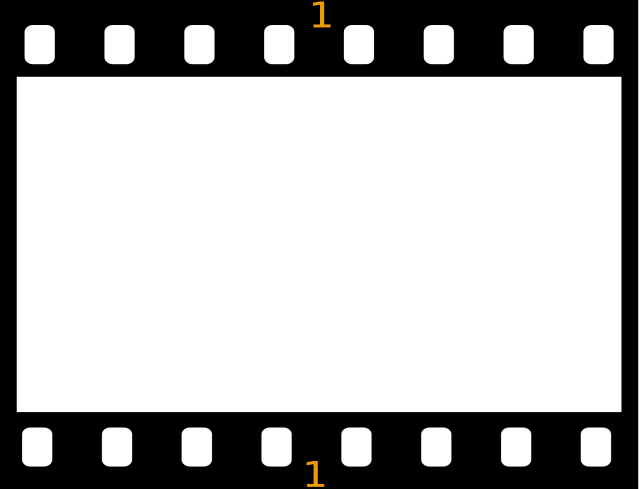 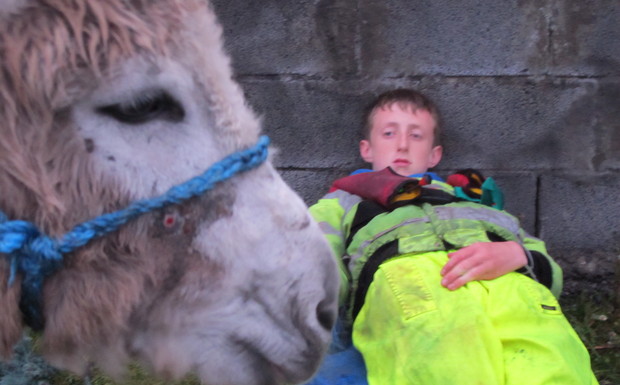 1. Scéal agus Plota an Scannáin(a) Fíor nó bréagach(b) Achoimre – Líon na bearnaí le focal ón bhosca thíos.Baineann an scannán seo le buachaill óg darb ainm 		 agus ainmhí a bhfuil sé iontach ceanúil air. Is asal é an t-ainmhí seo agus tá 			 air mar gheall ar 	             	     a úinéara. Aithníonn Fionn go bhfuil an t-asal i mbéal an bháis agus feiceann sé              ar a lámha i ndiaidh dó an t-asal a chuimilt. Tá 		 air rud ar bith a rá leis na húinéirí mar gheall ar an 			 seo agus tugann siad 			 gan rud ar bith a rá leis na húdaráis. Imíonn Fionn leis mar tá 			 le déanamh aige ach smaoiníonn sé ar an asal arís nuair a fheiceann sé fuil ón 		. Téann sé ar ais agus tugann sé leis an asal chuig			 eile, áit a bhfuil tearmann ar fáil d’asail.2. Príomhcharachtar(a) Cé hé/hí príomcharachtar an ghearrscannáin seo i do bharúil féin?(b) Cén fáth ar roghnaigh tú an té seo?(c) Roghnaigh trí aidiacht ón bhosca thíos le cur síos ar an charachtar seo:(i) 				 (ii) 				 agus (iii) 			.(d) Tabhair sampla den dóigh ar léirigh an carachtar na tréithe seo sa scannán.(i)												(ii) 												(iii) 												3. Téamaí & Athfhriotail(a) Cuir na téamaí seo in ord tábhachta don scannán seo:(b) Meáitseáil na hathfhriotail seo leis an charachtar chuí:4. Iarphlé(a) Cad é mar a mhothaíonn tú ag deireadh an ghearrscannáin seo?(b) Cén carachtar is mó a bhfuil dúil agat ann agus cad chuige?(c) Cad é an tsiombail is cumhachtaí sa scannán seo dar leat féin?(c) Cad é a tharlóidh don phríomhcharachtar ina dhiaidh seo i do bharúil féin?(d) An molfá an scannán seo do do chairde?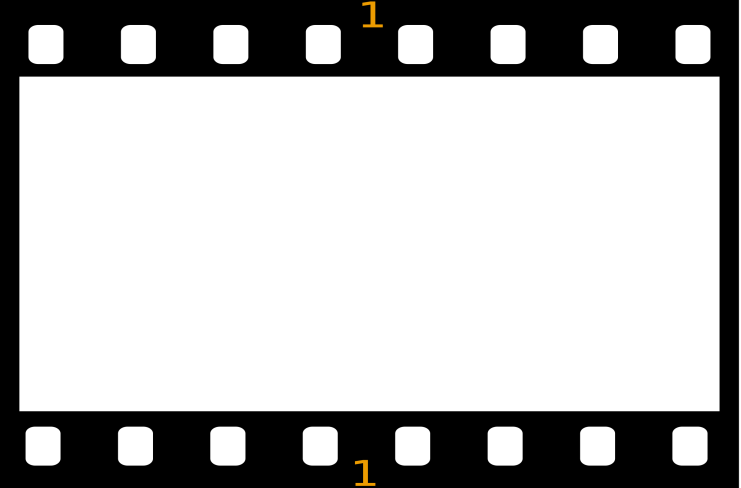 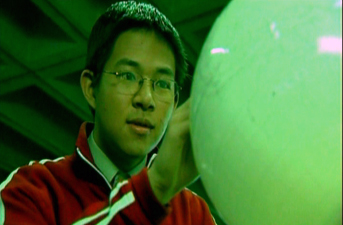 1. Scéal agus Plota an Scannáin(a) Fíor nó bréagach (b) Achoimre – Líon na bearnaí le focal ón bhosca thíos.Ag tús an 		 feictear Yu Ming sa tSín. Tá sé 			 ar fad lena shaol ansin agus casann sé 			 sa leabharlann. Stopann an chruinneog agus a mhéar ar Éirinn. Socraíonn sé dul go hÉirinn agus 			 a fhoghlaim. Faigheann sé téacsleabhar agus éisteann sé le 			. Nuair a bhaineann sé Éire amach cuireann sé 		 air nach labhraíonn gach duine Gaeilge. Buaileann Yu Ming le fear 	  sa teach tábhairne a bhfuil Gaeilge aige. Síleann na daoine eile sa teach tábhairne agus go bhfuil Yu Ming agus an fear seo ag labhairt 			. Míníonn an fear seo gurb é an Béarla an teanga is 			 in Éirinn go bhfuil an Ghaeilge ann. Tugann Yu Ming aghaidh ar an Ghaeltacht agus feictear ag deireadh an scannáin é agus é ag obair i dteach tábhairne i 			. 2. Príomhcharachtar(a) Cé hé/hí príomcharachtar an ghearrscannáin seo i do bharúil féin?(b) Cén fáth ar roghnaigh tú an té seo?(c) Roghnaigh trí aidiacht ón bhosca thíos le cur síos ar an charachtar seo:(i) 				 (ii) 				 agus (iii) 			.(d) Tabhair sampla den dóigh ar léirigh an carachtar na tréithe seo sa scannán.(i)												(ii) 												(iii) 												3. Téamaí & Athfhriotail(a) Cuir na téamaí seo in ord tábhachta don scannán seo:(b) Meáitseáil na hathfhriotail seo leis an charachtar chuí:4. Iarphlé(a) Cad é mar a mhothaíonn tú ag deireadh an ghearrscannáin seo?(b) Cén carachtar is mó a bhfuil dúil agat ann agus cad chuige?(c) Cad é an tsiombail is cumhachtaí sa scannán seo dar leat féin?(c) Cad é a tharlóidh don phríomhcharachtar ina dhiaidh seo i do bharúil féin?(d) An molfá an scannán seo do do chairde?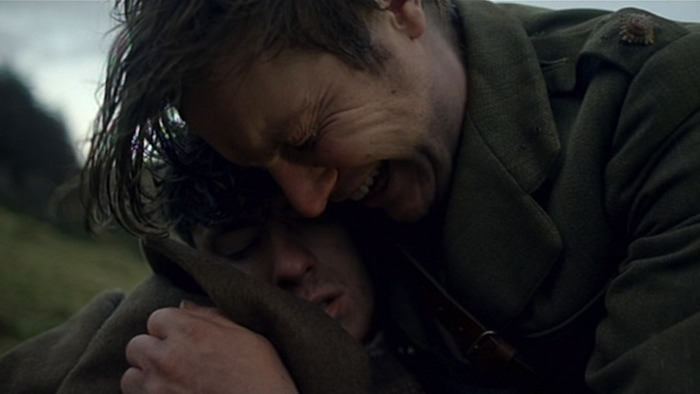 1. Scéal agus Plota an Scannáin(a) Fíor nó bréagach(b) Achoimre – Líon na bearnaí le focal ón bhosca thíos.Tá an scannán seo suite ar 		 Bhaile Átha Cliath tamall gairid i ndiaidh Éirí Amach na Cásca. Tá beirt deartháireacha sa scannán darb ainm Tom agus Seán. Cé go raibh siad beirt páirteach sa trioblóid ní raibh siad ag troid ar an 			 céanna. Bhí Seán mar bhall de na 			 ach bhí a dheartháir Tom ar 			 le hArm na Breataine. Ina ainneoin sin feictear Tom ag cuidiú le Seán 		 ón chathair trí na sléibhte. Fágann Tom a dheartháir le cuidiú a iarraidh ó fheirmeoir 		. Nuair a fheiceann an feirmeoir 		 an Rí, áfach, diúltaíonn sé cuidiú ar bith a thabhairt do Tom. Nuair a théann Tom ar ais chuig a dheartháir tógann Seán a 			 le Tom a scaoileadh. Ach ag an bhomaite chéanna scaoileann 	 an fheirmeora Seán ó tharla go bhfuil cóta de chuid na 			 air.2. Príomhcharachtar(a) Cé hé/hí príomcharachtar an ghearrscannáin seo i do bharúil féin?(b) Cén fáth ar roghnaigh tú an té seo?(c) Roghnaigh trí aidiacht ón bhosca thíos le cur síos ar an charachtar seo:(i) 				 (ii) 				 agus (iii) 			.(d) Tabhair sampla den dóigh ar léirigh an carachtar na tréithe seo sa scannán.(i)												(ii) 												(iii) 												3. Téamaí & Athfhriotail(a) Cuir na téamaí seo in ord tábhachta don scannán seo:(b) Meáitseáil na hathfhriotail seo leis an charachtar chuí:4. Iarphlé(a) Cad é mar a mhothaíonn tú ag deireadh an ghearrscannáin seo?(b) Cén carachtar is mó a bhfuil dúil agat ann agus cad chuige?(c) Cad é an tsiombail is cumhachtaí sa scannán seo dar leat féin?(c) Cad é a tharlóidh don phríomhcharachtar ina dhiaidh seo i do bharúil féin?(d) An molfá an scannán seo do do chairde?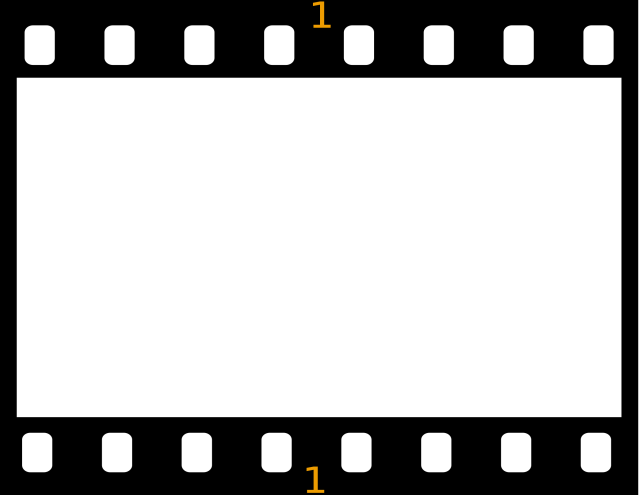 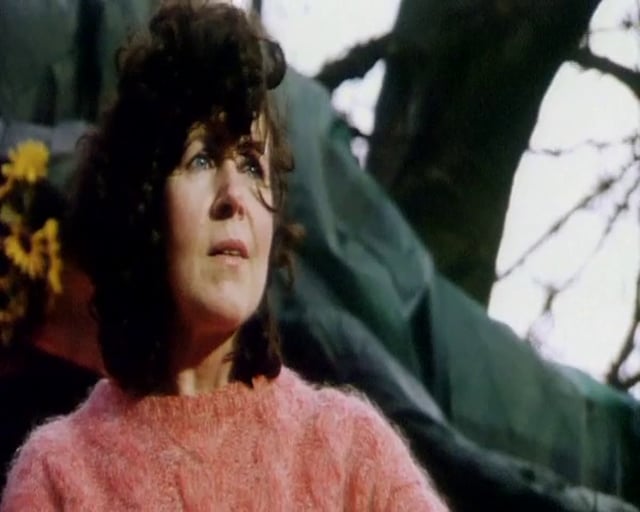 1. Scéal agus Plota an Scannáin(a) Fíor nó bréagach(b) Achoimre – Líon na bearnaí le focal ón bhosca thíos.Tá Clare tinn 			 de chúrsaí ina teach féin. Ní chuidíonn duine ar bith de na páistí léi agus ní 			 a fear céile 		 le cuid ar bith den obair seo.  Nuair a chluineann Clare scéal ar an nuacht faoi 			 ag duine mar gheall ar thréimhse a chaitheamh ina chónaí i dteachín 			 socraíonn sí an rud céanna a dhéanamh. Tagann athrú 			 ar shaol an teaghlaigh ina dhiaidh sin. Feictear Eoin ag 			 leis an timireacht ar dtús ach tagann 		 air de réir a chéile. Tagann 		 ar Clare fosta agus sa deireadh téann Eoin suas in aice léi. Aithníonn Clare nach fiú di dul ar aghaidh lena 			. Tagann siad anuas agus cluineann Clare go bhfuil fear thuas i gcrann le blianta fada cibé ar bith!2. Príomhcharachtar(a) Cé hé/hí príomcharachtar an ghearrscannáin seo i do bharúil féin?(b) Cén fáth ar roghnaigh tú an té seo?(c) Roghnaigh trí aidiacht ón bhosca thíos le cur síos ar an charachtar seo:(i) 				 (ii) 				 agus (iii) 			.(d) Tabhair sampla den dóigh ar léirigh an carachtar na tréithe seo sa scannán.(i)												(ii) 												(iii) 												3. Téamaí & Athfhriotail(a) Cuir na téamaí seo in ord tábhachta don scannán seo:(b) Meáitseáil na hathfhriotail seo leis an charachtar chuí:4. Iarphlé(a) Cad é mar a mhothaíonn tú ag deireadh an ghearrscannáin seo?(b) Cén carachtar is mó a bhfuil dúil agat ann agus cad chuige?(c) Cad é an tsiombail is cumhachtaí sa scannán seo dar leat féin?(c) Cad é a tharlóidh don phríomhcharachtar ina dhiaidh seo i do bharúil féin?(d) An molfá an scannán seo do do chairde?FíorBréagachIs déagóir í Rúbaí.Caitheann Rúbaí cuid mhór ama ag súgradh taobh amuigh.Tá sí an-tógtha faoin Chéad Chomaoineach.Tá suim mhór ag Rúbaí i dtuairimíocht Charles Darwin.Ní chuireann Rúbaí isteach ar na múinteoirí ar scoil.Fuair a hathair bás nuair a bhí sí níb óige.ghairdínbrúceamaraiompardúlramáthairmuinínmionbheithíghaindiachaíreiligecráifeachlagbómántaláidirclistemuiníneachuaigneachcrógaAn Múinteoir (le Rúbaí)‘Dúirt mise mo chuid paidreacha le go dtiocfadh biseach ortsa.’Rúbaí (lena hathair)‘Tá Dia chuile áit Rúbaí.’An Múinteoir(leis an rang)‘Ní bhíonn Mamaí líonta le tuiscint agus le síocháin.’Rúbaí (leis an mhúinteoir)‘Tá sibh uilig tar éis maithiúnas a fháil ar son bhur bpeacaí.’FíorBréagachIs le Fionn an t-asal.Tá ocras mór ar an asal.Caitheann na húinéirí go maith leis an asal.Tá Fionn ábalta bád a stiúradh agus iascaireacht a dhéanamh.Téann Fionn i dtarrtháil ar an asal.Aimsíonn Fionn tearmann don asal ar oileán éagsúil.drochdhóigheaglabagairtfuiliascFionniascaireachtchruálachtneamartoileáncrógalagdíliscuidiúilclisteláidirAmaideachéirimiúilFionn (leis na hasail)‘Hello, Smelly! An bhfuil sé seo sábháilte, an bhfuil?’Fionn(le Cubby)‘B’fhéidir go bhfuil ocras air.’Cubby(le Fionn)‘Anois, an bhfuil ocras orainn?’FíorBréagachIs Éireannach é Yu Ming.Tá suim mhór aige sa Ghaeilge.Buaileann sé le cuid mhór Gaeilgeoirí ar a chéad lá in Éirinn.Téann sé ar lorg oibre i mBaile Átha Cliath.Labhraíonn sé le bean óg a bhfuil Gaeilge aici sa teach tábhairne.Aimsíonn sé saol na Gaeilge sa Ghaeltacht.dubh dóiteGaeilgedíomáSíniseaostadioscaícoitiantacruinneoggConamarascannáinuaillmhianachlagilteangachcrógaláidirspéisiúilclisteeachtrúilYu Ming(leis na turasóirí)‘An bhfuil tusa ag labhairt liomsa? Is mise an t-aon duine anseo … An bhfuil tusa ag labhairt liomsa?’Paddy (le Yu Ming)‘Labharaítear Béarla anseo … Béarla, ó Shasana.’Yu Ming (leis an Scáthán)‘Fáilte romhaibh go Conamara. Conas atá sibh?’FíorBréagachBaineann suíomh an scannáin le hÉirí Amach na Cásca sa bhliain 1916.Is deartháireacha iad Tom agus Mícheál. Tá Seán in bhall d’Arm na Breataine.Feictear go bhfuil Tom gorthaithe go holc mar gheall ar an troid.Téann Tom sa tóir ar chuidiú ar mhaithe le Mícheál.Thug Tom a chóta dá dheartháir.taobhiargúltaréabhlóiditheéalúéidedualgasimeallghunnamacSasanachdílislaggrámharlaochúilclistecrógaláidiramaideachMac an Fheirmeora‘An bhfágfá mé anseo le bás a fháil?’ / ‘Is fiú troid ar a shon.’Tom(le Mícheál)‘Féach, saighdiúir Sasanach.’ / ‘Bloody Brits!’Mícheál (le Tom)‘Theastaigh uaim go n-éireodh liom sa saol … Sin an rud a bhí ó Dad’.FíorBréagachIs bean tí agus máthair í Clare.Tá sí sona sásta lena beatha ag tús an scannáin.Cuidíonn a fear céile leis an obair tí go luath sa scannán.Cuireann Clare spéis sa scéal nuachta faoin churiarracht dhomhanda.Téann sí a chónaí sa chrann sa ghairdín ag cúl an tí.Ní athraíonn saol an teaghlaigh ar chor ar bith sa scannán.suntasachbhacanncrainnEoinstreachailtbiseachfeachtaschuriarrachtcumhatuirseachcrógagafa (sa teach)uaillmhianachclisteamaideachláidirgrámharmátharthaAn Reacaire‘Deir sé anseo go bhfuil amadán éigin tar éis an churiarracht dhomhanda a shárú. D’fhan sé curtha ina bheatha ar feadh seasca a seacht lá.’Eoin (le Clare)‘Deir daoine go raibh sí ag an aois sin …’Clare(le hEoin)‘Is cuimhin liom gur dhúirt liom gur sin an fáth ar thit tú i ngrá liom an chéad lá … Mar go raibh mé craiceáilte.’